CHADDESLEY CORBETT ENDOWED PRIMARY SCHOOL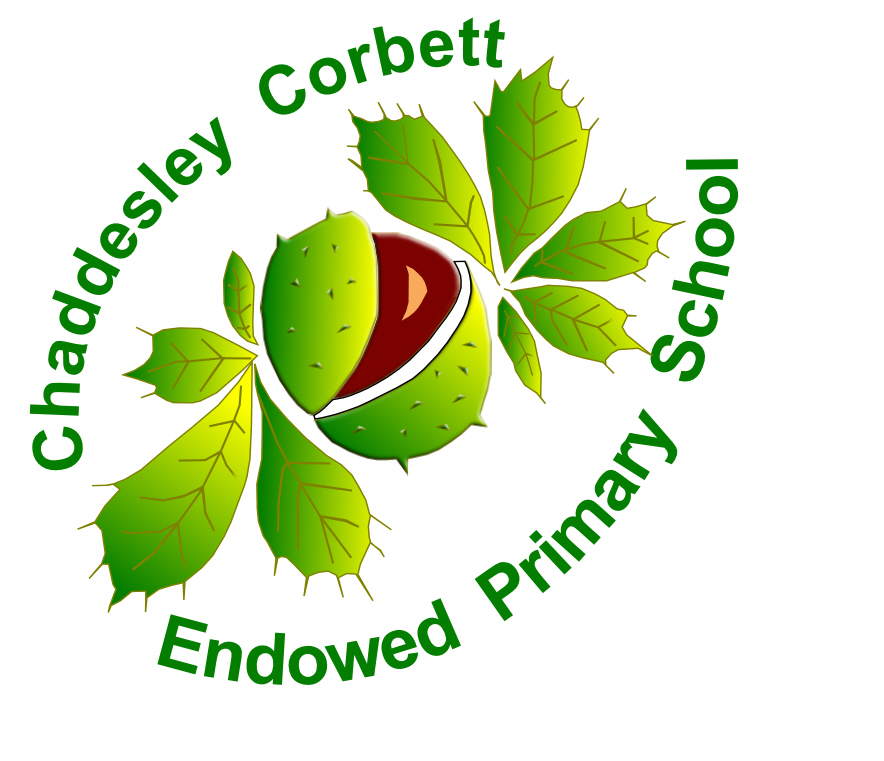 Wraparound Care PolicyChaddesley Corbett Endowed Primary SchoolWraparound Care PolicyIntroduction The “Breakfast Buddies” Breakfast Club and “Mix ‘til Six” After School Club are run by Chaddesley Corbett Endowed Primary School and exist to provide high quality out-of-school hours childcare for our parents during term time. They provide a range of stimulating and creative activities in a safe environment. Aims of this PolicyThe purpose of this policy is to provide parents and carers with information about our Wraparound Care. Copies of the policy are available on the school website. All parents must complete a registration form for each child attending the club and sign an agreement to adhere to Club policy. Aims of the Wraparound Care To provide an excellent service for parents of children in the local community. To provide a varied programme of activities supporting all ages and abilities. To provide a safe and stimulating, caring and secure environment where your child can fully develop his/her mental, physical and social skills through play activities. To provide high quality play and learning experiences for your child. To ensure furniture, equipment and toys are appropriate and well maintained To ensure children are provided with food and drinks for their needs To ensure a good working relationship is established and maintained with all parents and carers Contact details School office: 8.30am to 4.00pm Telephone: 01562 777312Wraparound Care:“Breakfast Buddies” Breakfast Club – 7.30am to 8.30am“Mix ‘til Six” After School Club: 4.00pm to 6.00pmTelephone: 07910 846 994Staffing Head Teacher: 				Mrs E James Deputy Head Teacher: 			Miss J EdwardsWraparound Care Manager:		Mrs F HandyBreakfast Club Assistant:			Mrs N Harrison Breakfast Club Assistant:			Mrs S TrenfieldBreakfast Club Assistant:			Mrs E GoughAfter School Club Assistant:		Mrs S TrenfieldAfter School Club Assistant:		Mrs S LloydAll staff of the Wraparound Care have Enhanced DBS certificates. Staff employed have the appropriate experience, skills and ability to carry out the job. Miss Edwards (Deputy Head teacher) has overall responsibility for the Wraparound Care. How are parents and carers involved? Information is shared in a variety of ways: social media and the school website hold ongoing information about forthcoming events. We consult parents and carers on a regular basis to ensure quality of service and to collect views and comments. Staff treat parental concerns with discretion and confidentiality. Special arrangements are in place for sharing information where appropriate.Class teachers may wish to communicate important information to parents. Such information will be communicated to After School Club staff and communicated to the parent on collection of the child. The Daily Routine Morning session - “Breakfast Buddies” Breakfast Club7.30am – 8.30 am: Parents bring their children to Breakfast Club where a range of activities are available. All children will be signed in by a member of staff when dropped off.7.50am – 8.20am: The children can enjoy a light breakfast which includes a selection of cereals, toast, tea cakes, crumpets and a drink.Children are supervised in a safe environment until it is time to take them on to the school playground. Nursery and Reception class children are escorted to their classrooms, as applicable.Afternoon session – “Mix ‘til Six” After School Club3.10pm:  Nursery children are signed into After School Club by a member of Wraparound staff. 3.20pm-3.30pm: Once the bell has rung for the end of the school day, Reception class and Classes 1 and 2 children are escorted by a relevant class staff member to the Wraparound meeting point. Classes 3, 4, 5 and 6 children will make their own way to the Wraparound meeting point. Here a member of Wraparound staff will be waiting and will register all children into Wraparound. They will then make their way to the Wraparound facility via a secure route. Children are encouraged to have a small snack (e.g. fruit/malt loaf/crumpets) and a drink on arrival.  4.30pm – 5.00pm: All children gather together for a freshly prepared light tea. This is not designed to be a replacement for the children’s main evening meal.3.10pm-6.00pm: A range of games, books, activity sheets and outside games (weather dependant) are available to the children. Children can choose from a range of play and planned activities, both indoors and outdoors or, if they wish, they can complete homework. Children are encouraged to tidy up after they have finished playing, taking responsibility for the Wraparound facility.Meals All food is prepared by Wraparound staff. The staff at the club will help serve food and supervise children eating and clearing away. At least one member of staff holds a current Basic Food Hygiene certificate and all food and drink complies with dietary and religious requirements.If your child has special dietary requirements these should be recorded on the Registration form. If details should change, please speak to the Wraparound staff. The afternoon meal is a light tea and children will need a full tea or supper when they return home. BehaviourWhilst attending Wraparound children are expected to:Use socially acceptable behaviour.Comply with the Wraparound rules, which are compiled by the children attending the club.Respect one another, accepting differences of race, gender, ability, age and religion.Choose and participate in a variety of activities.Ask for help if needed.Positive behaviour is encouraged by:Staff acting as positive role models.Praising appropriate behaviour.Informing parents about individual achievements.Dealing with inappropriate behaviour:Challenging behaviour will be addressed in a calm, firm and positive manner.In the first instance, if necessary, the child will be temporarily removed from the activity.Staff will explain why the behaviour displayed is deemed inappropriate.Staff will encourage and facilitate mediation between children to try to resolve conflicts through discussion and negotiation.Staff will consult with parents and Class teachers to formulate clear strategies for dealing with persistent inappropriate behaviour. If a child continues to display inappropriate behaviour after consultation with parents and Class teachers and the implementation of behaviour management strategies, the Club may decide to exclude the child. The reasons and processes involved will be clearly explained to the child and their parent/carer.DepartureChildren will be collected by parents by either 5.15pm or 6.00pmWhen a child is collected at the end of or during a session, they will be signed out by a member of staff and the time recorded.Parents/carers must ensure that any person who may collect their child is listed on the registration form and that it is kept fully up to date.Children will not be released to persons under 16 years of age or persons we have not been informed about. Parents will need to put in writing if their child is to be collected by an elder sibling. If staff are uncertain, they may ask for proof of age and reserve the right to contact parents to ask that they collect their child.Closure of the Wraparound CareWraparound Care is not available during the school holidays or on days when school is closed due to staff training. Very occasionally the school faces an unavoidable closure, usually due to severe weather conditions. In this case the After School club would also be closed. The school will contact parents if we need to close the school and After School club. In the event of severe weather conditions after the end of the school day, the After School Club will close at 5.15pm. Parents will be contacted to advise of the early closure and asked to arrange early collection of their child if they are booked until 6.00pm.RegistrationThe club accepts children aged 2 to 11 who attend Chaddesley Corbett Endowed Primary School and Nursery.All children must be registered with the Wraparound in order to attend. A registration form must be completed for each child. This will contain information about the child’s date of birth, address, health, contact details and persons who may collect the child.A first aid consent form and a payment contract must be completed prior to the child commencing.All places are subject to availability.Irregular users are welcomed provided there are spaces.Emergency ad hoc childcare is provided if the school office is contacted before 2.30pm of that day and there is availability on that occasion. Parents should pay via Parent Pay before they collect their child.All staff are made aware of the details of a new child.Children’s attendance is recorded in a register. Parents are made aware of how to access policies and procedures.Booking ProcedureAll bookings are to be made via your Parent Pay account, where you can click on the dates and sessions required and make payment. To secure your child’s place, you will be required to book and pay weekly/termly in advance. Emergency or one off bookings can be made via the school office but are subject to places being available. Payment must be made via Parent Pay following confirmation of a place available and prior to your child attending. Payments made by Childcare Voucher or Government Voucher scheme must be accompanied by a booking form (see Appendix 2 for an example form). Booking forms are available via the school website, from the school office or from Wraparound Care. Required sessions will only be booked once we have received confirmation of your voucher payment from your Childcare voucher provider. If you are paying via Government Voucher scheme, please email the school office to inform us of the date of payment and the amount paid.Important: If you are paying for more than one child, please ensure you make separate payments per child for Breakfast Club and After School Club.Please note that if your Parent Pay account is in arrears for Wraparound Care, your child may be refused access until your account is brought up to date.Cancellations Bookings for “Breakfast Buddies” Breakfast Club cannot be cancelled and accounts will not be credited for unattended sessions.If you need to cancel an After School Club session, please inform us before 9.30am on the day of attending. Accounts will not be credited for cancellations after this time.Fees and PaymentFees will be reviewed for the beginning of each academic year. Parents will be informed of any changes in writing. All fees are payable in advance and can be paid via Parent Pay or using childcare vouchers.Nursery parents are able to use all or part of their 30 hour allowance to pay for Wraparound Care.“Breakfast Buddies” Breakfast Club - Payable half termly in advanceNursery: 	7.30am – 8.45am		£4.50		Years R–6: 	7.30am – 9.00am		£5.00		“Mix ‘til Six” After School Club - Booked sessions - payable in advanceCollection by 5.15pm		£7.50		includes a light teaCollection by 6.00pm		£9.00		includes a light teaAfter an extra curricular session:Collection by 5.15pm		£3.25		includes a light teaCollection by 6.00pm		£4.75		includes a light teaEmergency sessions – Payable via Parent Pay before collection Emergency/late end of school day (collection before 4.00pm)			£5.50	      (no food)Emergency/late end of school day (collection between 4.00pm-5.15pm)	£7.50	      (no food unless after 4.30pm)Emergency/late end of school day (collection between 5.15pm-6.00pm)	£9.00	 (includes a light tea after 4.30pm)Late Pick up (after 6.00pm) - Payable via Parent Pay before collectionLate collection of your child will incur a penalty charge. The penalty charge is as follows:Collection between 6.00pm - 6.10pm		£12.50 (£9.00 + £3.50)Collection between 6.10pm - 6.20pm		£15.50 (£9.00 + £6.50)Collection between 6.20pm - 6.30pm		£19.50 (£9.00 + £10.50)If a parent/carer is held up by unforeseen circumstances and they are unable to collect their child by 6.00pm, they must make alternative arrangements for the collection of their child and contact the school to advise of the collection time and that another person is collecting. If no contact is made, the Manager/Assistant will call the contact numbers provided on the registration form to ascertain the cause of the delay and how long it is likely to last. Messages will always be left on any answer service requesting a prompt reply. The Head teacher or a member of the SLT will be informed. If all lines of communication have been exhausted and children are still on the school premises after 6.30pm, the Head teacher or a member of the SLT will make the decision to contact the Police and/or Social Services. Additional penalty charges will apply.First AidAll accidents will be recorded in the accident book, accurately reported to the parents/carer upon collection and signed by a member of Wraparound staff.Accident records must give details of; time, date and nature of the accident, details of the child involved, type and location of the injury, action taken and by whom.All incidents are dealt with by a qualified First Aider. Parents of any child who become unwell during Wraparound Care will be contacted immediately. If a child is sent home during school hours, After School Club will be informed of their absence.If an emergency situation arises, the ambulance service will be contacted and a named adult on your child’s form informed immediately. We are only able to administer prescribed medication to children at Wraparound Care if a parent has completed the relevant form available from the school office. Security Access to the school premises is controlled and visitors must sign in.A register will be provided for all children attending Breakfast Club or After School Club. Children will be signed in to Breakfast Club or out from After School Club by a member of staff.Children are supervised at all times. The definition of supervision being within sight or hearing of a member of staff.If children use the outside area for physical development they will use the playground, which has high fencing and locked gates. Occasionally they will have access to the field or the Forest School area. Health and Safety The safety and security of your child is very important to us. The registration forms we ask you to complete for Wraparound care, ask for details to help us support this aim. Risk assessments are reviewed every year to ensure premises, furniture and equipment meet standards required. Emergency Evacuation and Full Lockdown Procedures Procedures are in place for emergency evacuation in the event of a fire and fire drills are carried out regularly. Fire exits are clearly marked and procedures for evacuation clearly marked in all rooms. Procedures are in place for full lockdown in the event of an immediate threat to the school and lockdown drills are carried out regularly. Designated “Safe areas” are clearly on display in appropriate places within the Wraparound building.Personal Hygiene Before eating, children will be encouraged to wash their hands as activities may involve them getting dirty hands. FoodAt least one member of staff holds a current Basic Food Hygiene certificate and all food and drink complies with dietary and religious requirements. The food preparation areas are regularly inspected to ensure they meet with Health and Food Safety Regulations. Parents are requested to submit information outlining any allergies and dietary and religious requirements on the Wraparound Registration form. Fresh drinking water is available to children at all timesParental Concerns At Chaddesley Corbett, we welcome constructive dialogue that will enable us to improve and develop. Please refer to the School Complaints Policy if you have a concern about an aspect of Wraparound Care that appears to be affecting your child, or if you have a general concern about your child’s pastoral wellbeing in Wraparound Care. Similarly, a comment, email, letter or personal acknowledgement of all the very positive things happening in “Breakfast Buddies” Breakfast Club and “Mix ‘til Six” After School Club would be very welcome. This proves to be a huge morale booster for both pupils and staff. Related Chaddesley Corbett Endowed Primary School PoliciesBehaviour and Discipline PolicyIntimate Care PolicyPhotographic Images of Children PolicySafeguarding PolicySchool Complaints PolicyUncollected Child PolicyAppendix 1Registration Form 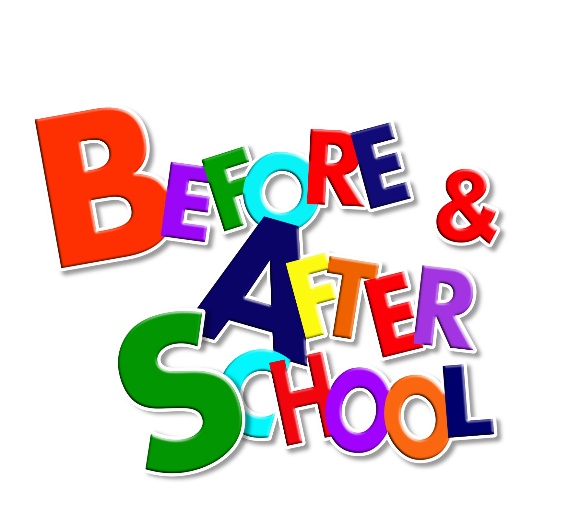 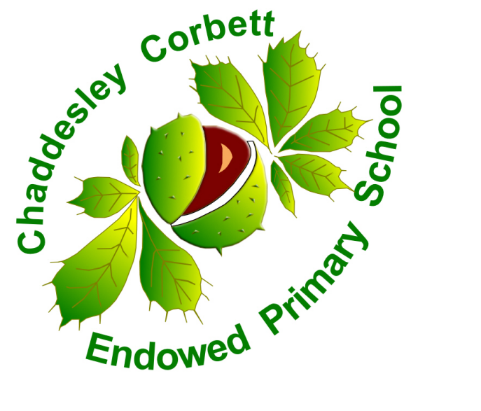 Wraparound CareRegistration FormNursery – Year 6Child’s details:First Name:  _________________________ Surname:  __________________________What they like to be called:  ___________________________________________  Date of birth:  _________________________________Gender: ________________    Class:  _______________________First language:  ____________________________Parent/carer details Alternative Emergency Contact DetailsPlease provide the details of at least one person we can contact if we are not able to get hold of you.Who will normally drop off/collect your child to/from our Wrap-Around CareName:  _________________________  Relationship:  ____________________________Name:  _________________________  Relationship:  ____________________________Name:  _________________________  Relationship:  ____________________________Your child will only be released to people you have named on this form.  It is essential that you notify staff if there is any change to this arrangement.  Children cannot be released to siblings/friends under the age of 16.Details of Child’s DoctorAdditional DetailsPlease circle the appropriate Yes or No optionI give permission for my child to watch films or television           Yes	           Noprogrammes or computer and console games that are classified U or PG.									I give permission for my child to use face paints.  		      Yes		NoTerms and ConditionsI understand that fees for Breakfast Club must be booked and paid for half termly in advance and that Breakfast Club fees are not refundable.I understand that if I have not paid in advance, I am required to pay the Breakfast Club Supervisor when I drop off my child.I understand that except in the case of unforeseen circumstances, places for After School Club should be booked in advance. Fees for After School Club are payable weekly in advance.I understand that if I have not paid in advance, I am required to pay the After School Manager when I collect my child.I understand that my child will not be accepted on another occasion if payment has not been received.I understand that if I inform the school office by 9.30am, I will be able to cancel an after school club session and carry forward my payment to a future session. Except where a child is leaving the school, refunds will not be given. I understand that persistent late or non- payment of fees may jeopardise my child’s continued place.I give permission for the setting to share information with other professionals as appropriate.I understand that the school is not responsible for any of my child’s personal possessions.I am aware that the school has a duty to report any concerns to the appropriate authority.I give permission for a trained member of staff to administer appropriate first aid if required.I give permission for school staff to seek the necessary emergency medical advice or treatment in the event that my child is involved in a serious accident.  I expect to be contacted immediately on the above telephone numbers.I have read and accepted the above conditions for my child to attend the Wrap-Around Care Clubs at Chaddesley Corbett Endowed Primary School.I have read and understood the information regarding use of photographs/images and videos within the Chaddesley Corbett Endowed Primary School Photographic Images of Children Policy. I understand my consent remains valid throughout my childs time at Chaddesley Corbett Endowed Primary School.Please keep this copy for your records.Terms and ConditionsI understand that fees for Breakfast Club must be booked and paid for half termly in advance and that Breakfast Club fees are not refundable.I understand that  If I have not paid in advance, I am required to pay the Breakfast Club Supervisor when I drop off my child.I understand that except in the case of unforeseen circumstances, places for After School Club should be booked in advance. Fees for After School Club are payable weekly in advance.I understand that if I have not paid in advance, I am required to pay the After School Manager when I collect my child.I understand that my child will not be accepted on another occasion if payment has not been received.I understand that if I inform the school office by 9.30am, I will be able to cancel an after school club session and carry forward my payment to a future session. Except where a child is leaving the school, refunds will not be given. I understand that persistent late or non- payment of fees may jeopardise my child’s continued place.I give permission for the setting to share information with other professionals as appropriate.I understand that the school is not responsible for any of my child’s personal possessions.I am aware that the school has a duty to report any concerns to the appropriate authority.I give permission for a trained member of staff to administer appropriate first aid if required.I give permission for school staff to seek the necessary emergency medical advice or treatment in the event that my child is involved in a serious accident.  I expect to be contacted immediately on the above telephone numbers.I have read and accepted the above conditions for my child to attend the Wrap-Around Care Clubs at Chaddesley Corbett Endowed Primary School.I have read and understood the information regarding use of photographs/images and videos within the Chaddesley Corbett Endowed Primary School Photographic Images of Children Policy. I understand my consent remains valid throughout my child’s time at Chaddesley Corbett Endowed Primary School.Signed:  ______________________________ (parent or carer)Date:  ________________________________Please return this copy to school.Appendix 2Booking Form – “Breakfast Buddies” (example)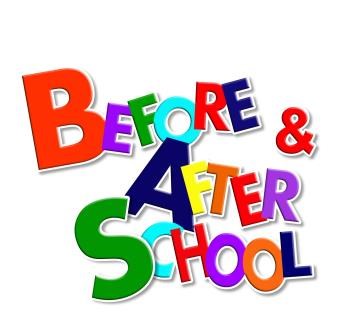 BREAKFAST BUDDIES Name/s:_________________________________PLEASE TICK WHICH SESSIONS YOU ARE BOOKING2 yr olds: Sessions required (fees included with Nursery fees) = _________3 yr olds: Number of hours used from 30hr weekly allocation = _______/weekOR3 yr olds: Total number of sessions = _____@ £5.00 per session = £_______ Yrs R – 6: Total number of sessions = _____@ £4.50 per session = £_______ Paid online ref. PARENT PAY ___________________ Date: ___________Or paid using childcare vouchers from ___________________ Date: ___________ (Please write name of provider) REMINDERPAYMENTS MUST BE MADE AT THE TIME OF BOOKINGAppendix 3Booking Form – Mix ‘til Six (example)MIX ‘TIL SIXName/s:________________________________Please circle the collection time that you are booking2 yr olds: Number of hours required (1/2/3hrs) (inc. with Nursery fees) = ________3 yr olds: Number of hours used from 30hr weekly allocation = _______/weekORTotal number of sessions to 5.15pm = ______@ £7.50 per session = £_______  Total number of sessions to 6.00pm = ______@ £9.00 per session = £_______ Clubs after school: Total number of sessions - Club: ____________  4.20-5.15pm = ______@ £3.25 per session = £_______  Club: ____________  4.20-6.00pm = ______@ £4.75 per session = £_______Paid online ref. PARENT PAY ___________________ Date: ___________Or paid using childcare vouchers from ___________________ Date: ___________ (Please write name of provider) REMINDERPAYMENTS MUST BE MADE AT THE TIME OF BOOKINGAuthorFiona HandyVersionVersion 4Date approved by GovernorsDate of next reviewSeptember 2020TitleTitleFirst NameFirst NameSurnameSurnameContact numbers…………………………………………………………Contact numbers…………………………………………………………Home addressHome addressWork addressWork addressE-mail addressE-mail addressNameNameTelephone numberTelephone numberMobile numberMobile numberRelationship to the childRelationship to the childName of DoctorAddress of surgeryTelephone numberPlease detail any allergies or intolerances your child has:  please provide full details if medication is needed.Please detail any dietary requirements for your child:Is there anything your child doesn’t like (e.g. food, games etc) or is scared of?How would you describe your child’s ethnicity or cultural background?What is the main religion in your family?Is there anything else you think we should know about your child?w/cNo. of children MondayTuesdayWednesdayThursdayFriday02/09/19TED09/09/1916/09/1923/09/1930/09/1907/10/1914/10/1921/10/19w/cMondayTuesday Wednesday Thursday Friday 02/09/19TED5.15pm/6pm 5.15pm/6pm 5.15pm/6pm 5.15pm/6pm 09/09/195.15pm/6pm5.15pm/6pm 5.15pm/6pm 5.15pm/6pm 5.15pm/6pm 16/09/195.15pm/6pm5.15pm/6pm 5.15pm/6pm 5.15pm/6pm 5.15pm/6pm 23/09/195.15pm/6pm5.15pm/6pm 5.15pm/6pm 5.15pm/6pm 5.15pm/6pm 30/09/195.15pm/6pm5.15pm/6pm 5.15pm/6pm 5.15pm/6pm 5.15pm/6pm07/10/195.15pm/6pm5.15pm/6pm 5.15pm/6pm 5.15pm/6pm 5.15pm/6pm 14/10/195.15pm/6pm5.15pm/6pm 5.15pm/6pm 5.15pm/6pm 5.15pm/6pm  21/10/195.15pm/6pm5.15pm/6pm5.15pm/6pm5.15pm/6pm5.15pm/6pm